Quem és tu na Web?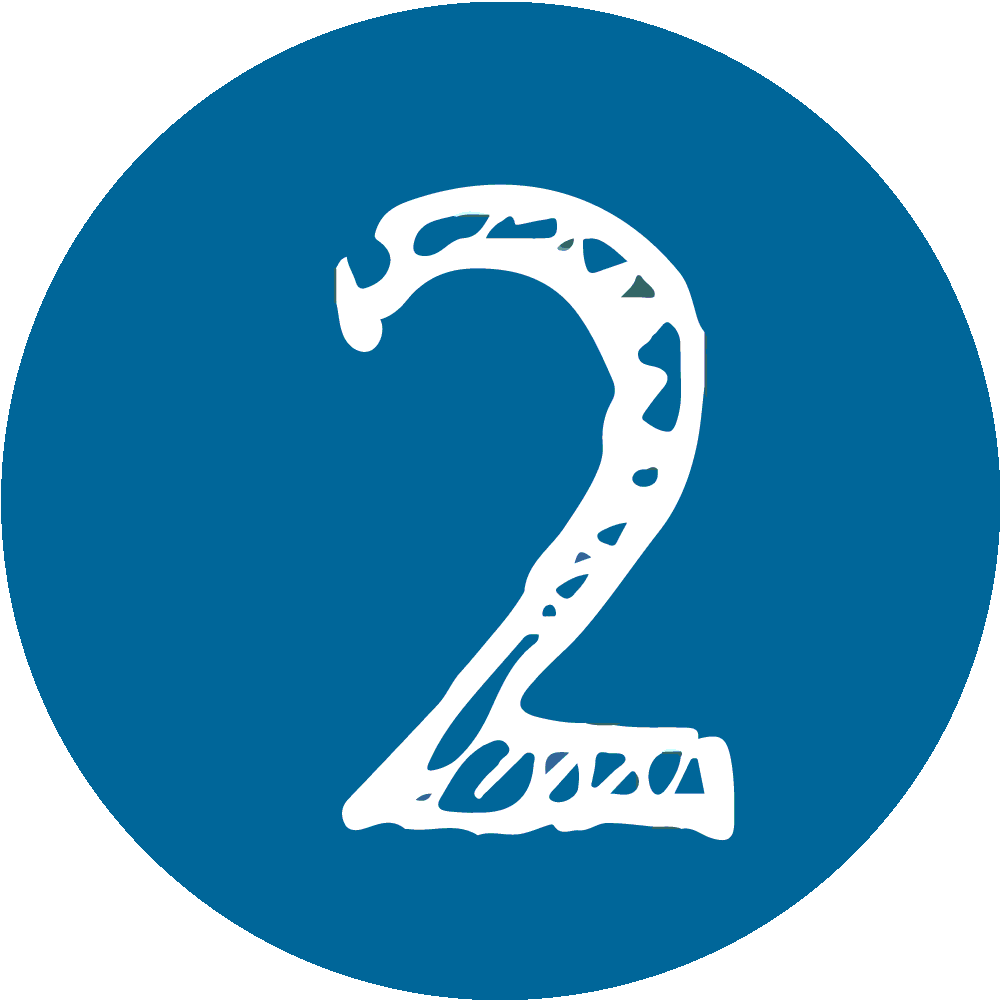 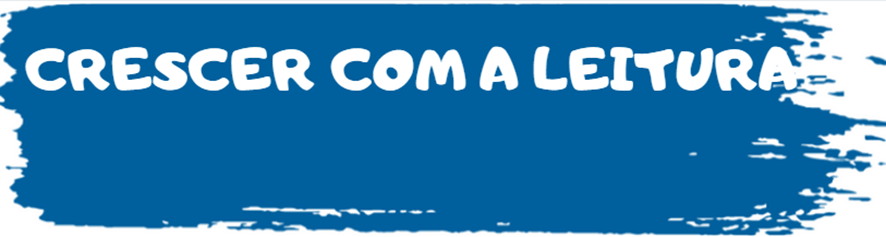 1.ª tentativaMuito bomBomSuficienteInsuficienteTom de vozFluência Expressividade2.ª tentativaMuito bomBomSuficienteInsuficienteTom de vozFluência Expressividade3.ª tentativaMuito bomBomSuficienteInsuficienteTom de vozFluência Expressividade